The Other Noah                              o        				             o                                                                                                                                                                      oIt is rising in the water.                                                             		What is rising?Ascending into air.                                                                              ית                             		What is ascending?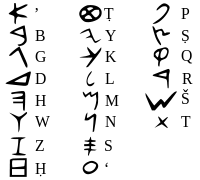 Into the watery firmament.                               אר	                                          What is bobbing on the water?Something uncanny.                     ي	               ي	 	Animal, vegetable, mineral?                   A pale balloon                                ي          sacred to air, sacred                    ي	רפ                        to nothing.                                                                    ك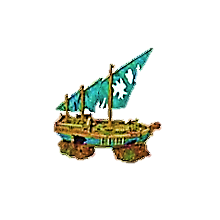 Do you remember sinking?           			Backwards, eyes                                                       Ψ			looking up at the surface.You saw there was a sky                      below the sky.		An underwater sky.What did you see above the water?	 	Forms moving,                                                                      תפ         	      		whiteness. Wavering.And their gestures?			Some distant solicitation,                                                  ي                                    		it could not reach me.You had sunk too deeply.                                                                                                    ῶ                      		They moved as I imagine angels	           	move, indistinctly,                                  הלך    		       	in another element.Or like?                                     	    		Like surgeons in white masks,                                                                    		   seen through ether.	 But distant.                                                                                    σ		Very distant.  You sank slowly.                   							                             n  e                                     			Past pillars of kelp,	                              a  g                      	                                                     	         	suspended			                ua                                                                                             		in cathedral light.                       f rDid you settle?                                                     β	    In a sad luxuriance. The child                                  	     				stretches on his deathbed.Dreaming?                                       Ω                                           		He dreams the water.				The water dreams him.What does the child see?          ξ	                                                                                         Fish rushing through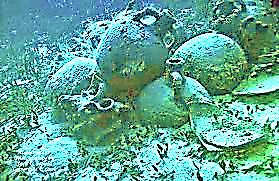              Ψ                                                                                             the husk of a trawler.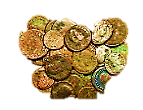                                                                            Scaly gold pouring                                                                                                      in and out of portholes.      ω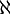 He floats beneath our prayers.      Look how he adorns Death’s body.      		Ancient treasure.Who could count grief’s blessings?       		I have only ten cold fingers.                That whiteness you saw…			I was afraid. Because…There is no cause to fear.                                                         ς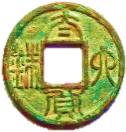 It is only                                                           the shadow of the rainbow.	 The skeleton of light.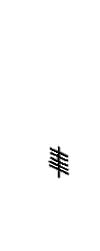 The name   of a pale undulation		                        ξof amino acids   is anemone.	Waterflowers sway	      gravely on their stems. Wavering is their decision.                                                                     The water seconds it.Who would have thought    there was such strength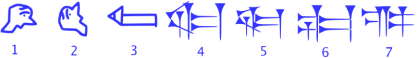            in wavering?                 فبای                          I fear for my mates—            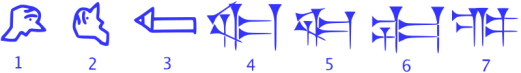                                                              the wind is mad, and the water!I was already drowned              before hands lifted       saw and hammer.I am the other Noah. 	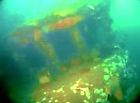 	Why do you hide your face                                                	    in shadow?          	Why are you so tall?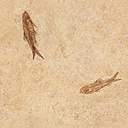 To reach down my staff               لف     and strike the bottom                                      אָלֶ		        of the world. To startle                        لف		                       a flounder, ripple the oil			  		 in a whale’s bone.		ת     A ray, a heavy ray, flaps by,			dove of the depths.                                    o                  When the flood came					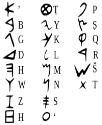                                                                   o                         what did you see?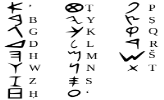 A mountain shrinking                                o     up into an island. I watched                    		 the water tremble over							                    t        e        ua pinpoint peak. The mountain 				            			      remembered  its secret.	     I am afraid.		       b         t                                                               							b      a     t                       Do not be afraid.                                        o  s							         e     a   u Come into my stone boat.            b a n		  No, I am not ready.           It is here.                                                                                                                  h u s   		  No.It was built for you.   Not with hands, but with              the idleness of hands.		  Leave me. I must	                 think this over.It has come for you.     It was built to drown       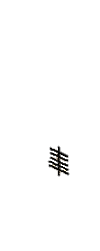 fear. Sink past   the storm’s reach!		No.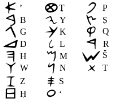 Sink slowly.                                               		No!                                                                    Look, we are passing    the City of Coral.		I cannot look. Look at the teeth,                                          ♫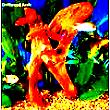      the bulbs of the eyes                 ♫		It is not me. It is you, but you are no longer yours .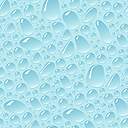                                                                       ♫	     Go away!My shoulder is strong.	      It is heavy.Do not be afraid. Water	             ♫    is a thing in the water.                                                                                                                                                             θThere is water under					                                   ά    				                                                                                 ض   the water. Repeat after me:                                                                                                      ν            ς        		There is water                                  α   τ   ο                        	under the waterIt washes ashore   and it washes the shore		It washes ashore   and it washes ashore	       and  it washes the shore     	              and it washes ashoreWe are walking on the bottom                  ي	     of the ocean.		I am tired.		              So tired.I will take you to the Cave of Sleep.                                                                                     Take me to the Cave of Sleep.I am the other Noah.                                            ض                                                                                          संस्कृतम्Noah of no heir.	No air.                                                           جCome into my stone boat. 			      Where?It is here.                Now.                                              Nowhere.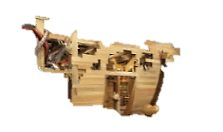 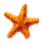 